Dumonda da fabricaChamonna per spettar la vuolp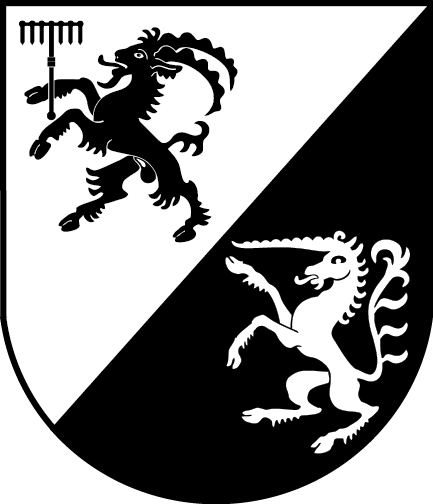 Cumün da ValsotCumün da ValsotCumün da Valsotno. dumondap. pl. laschar liberp. pl. laschar liberentradap. pl. laschar liberp. pl. laschar liberPetentnomadressalötelefona) patrun da fabricab) proprietari da terrainLö da fabricaLö da fabricaLö da fabricaLö da fabricaLö da fabricaa) zonab) nom localc) no. da la parcellad) coordinatas Indicaziuns reguard la chamonnaIndicaziuns reguard la chamonnaIndicaziuns reguard la chamonnaIndicaziuns reguard la chamonnaIndicaziuns reguard la chamonnaIndicaziuns reguard la chamonnaIndicaziuns reguard la chamonnaa) lunghezza        m	 agiundscher calculaziun       m	 agiundscher calculaziun       m	 agiundscher calculaziun       m	 agiundscher calculaziun       m	 agiundscher calculaziun       m	 agiundscher calculaziunb) largezza        m	 agiundscher calculaziun       m	 agiundscher calculaziun       m	 agiundscher calculaziun       m	 agiundscher calculaziun       m	 agiundscher calculaziun       m	 agiundscher calculaziunc) otezza        m       m       m       m       m       mAgiuntasdocumaintexemplarsexemplarsdocumaintexemplarsexemplarsplan da catasterplan da cataster tuot in duos exemplarsplan da situaziunplan da situaziunfotografia chamonnafotografia chamonna Remarchas Remarchas Remarchas Remarchas Remarchas Remarchas Remarchas Suottascripziunslö e datalö e datasuottscripziunsuottscripziunsuottscripziunsuottscripziuna) patrun da fabricab) proprietari da terrain tuot la documainta sto gnir suottascritta dal patrun da fabrica, dal proprietari da terrain e da l’autur dal proget. tuot la documainta sto gnir suottascritta dal patrun da fabrica, dal proprietari da terrain e da l’autur dal proget. tuot la documainta sto gnir suottascritta dal patrun da fabrica, dal proprietari da terrain e da l’autur dal proget. tuot la documainta sto gnir suottascritta dal patrun da fabrica, dal proprietari da terrain e da l’autur dal proget. tuot la documainta sto gnir suottascritta dal patrun da fabrica, dal proprietari da terrain e da l’autur dal proget. tuot la documainta sto gnir suottascritta dal patrun da fabrica, dal proprietari da terrain e da l’autur dal proget. tuot la documainta sto gnir suottascritta dal patrun da fabrica, dal proprietari da terrain e da l’autur dal proget.Ulteriuras infuormaziuns/adressa d’inoltraziunCumün da ValsotAdministraziun da fabricaPoz 86CH - 7556 RamoschTelefon	081 861 00 64Telefax		081 861 00 61E-Mail		a.paulmichl@valsot.ch